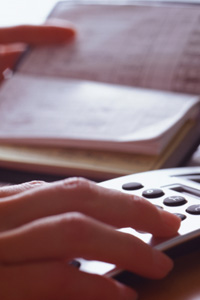 Budget Check Up: Tax Time Is the Right Time


Every year, about 140 million households file their federal tax returns.1 For many, the process involves digging through shoe boxes or manila folders full of receipts; gathering mortgage, retirement, and investment account statements; and relying on computer software to take advantage of every tax break the code permits.It seems a shame not to make the most of all that effort.Tax preparation may be the only time of year many households gather all their financial information in one place. That makes it a perfect time to take a critical look at how much money is coming in and where it’s all going. In other words, this is a great time to give the household budget a checkup.Six-Step ProcessA thorough budget checkup involves six steps.Creating Some Categories. Start by dividing expenses into useful categories. Some possibilities: home, auto, food, household, debt, clothes, pets, entertainment, and charity. Don’t forget savings and investments. It also may be helpful to create subcategories. Housing, for example, can be divided into mortgage, taxes, insurance, utilities, and maintenance.Following the Money. Go through all the receipts and statements gathered to prepare taxes and get a better understanding of where the money went last year. Track everything. Be as specific as possible, and don’t forget to account for the cost of a latte on the way to the office each day.Projecting Expenses Forward. Knowing how much was spent per budget
category can provide a useful template for projecting future expenses. Go through each category. Are expenses likely to rise in the coming year? If so, by how much? The results of this projection will form the basis of a budget for the coming year.Determining Expected Income. Add together all sources of income. Make sure to use net income.Doing the Math. It’s time for the moment of truth. Subtract projected expenses from expected income. If expenses exceed income, it may be necessary to consider changes. Prioritize categories and look to reduce those with the lowest importance until the budget is balanced.Sticking to It. If it’s not in the budget, don’t spend it. If it’s an emergency, make adjustments elsewhere.Tax time can provide an excellent opportunity. You have a chance to give your household budget a thorough checkup. In taking control of your money, you may find you are able to devote more of it to the pursuit of your financial goals.IRS, 2019Randy H. Packett
President & CEO Chesapeake Capital Management
2943 Emmorton Road
Abingdon, MD 21009
410-671-2260Investment Advisory Services offered through Chesapeake Capital Management, LLC, a Registered Investment Advisor.The content is developed from sources believed to be providing accurate information. The information in this material is not intended as tax or legal advice. It may not be used for the purpose of avoiding any federal tax penalties. Please consult legal or tax professionals for specific information regarding your individual situation. This material was developed and produced by FMG Suite to provide information on a topic that may be of interest. FMG Suite is not affiliated with the named broker-dealer, state- or SEC-registered investment advisory firm. The opinions expressed and material provided are for general information and should not be considered a solicitation for the purchase or sale of any security. Copyright 2021 FMG Suite.